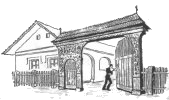 Hungarian Cultural Center of Northeastern OhioPresents 
Summer 2014 KidsZone Series        for Children & Teens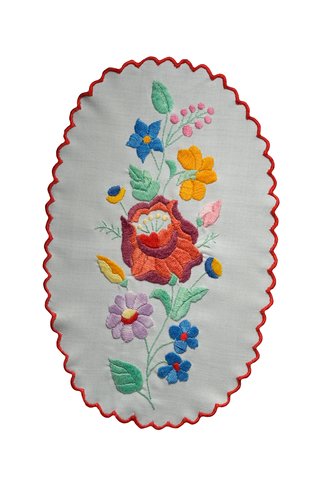 
Held during Picnics on
June 22, July 20, August 17, 
and September 14

Approximately 2:00 pm – 4:00 pmPicnic hours are 11 am – 7 pm in June and 
Noon – 7 pm in July, August and SeptemberGet a different taste of Hungarian heritage 
at each picnic, including: Learn colors, how to count, or names of everyday items in Hungarian 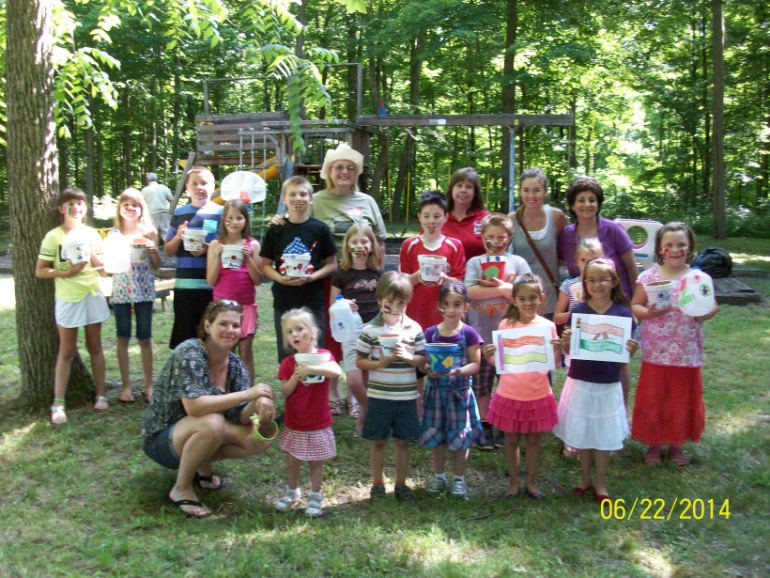 Enjoy Hungarian-themed crafts Participate in games, songs, or dancesWork on your soccer skills Hear Hungarian stories 
(told in English)And more!
*Specific activities vary by date
NO additional cost for KidsZone!  
Entrance fee for the picnic: $5.00 per person at the gate; kids under 12 FREE.

Hungarian Cultural Center of Northeastern Ohio
12027 Abbott Road - Hiram OH 44234    330-274-2786     www.hungarianclub.org